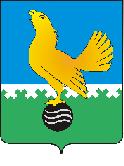 Ханты-Мансийский автономный округ-Юграмуниципальное образованиегородской округ город Пыть-Ях АДМИНИСТРАЦИЯ ГОРОДАтерриториальная комиссия по делам несовершеннолетних и защите их прав                                                                                                  www.pyadm.ru e-mail: adm@gov86.org                                                                                                                                                 e-mail: kdn@gov86org.ruг.   Пыть-Ях,  1 мкр.,  дом  № 5,  кв.  № 80                                                                           р/с 40101810900000010001                                                                                                                                               Ханты-Мансийский автономный округ-Югра                                                                             УФК по ХМАО-ЮгреТюменская      область     628380                                               МКУ Администрация г. Пыть-Яха, л\с 04873033440)тел.  факс  (3463)  46-62-92,   тел. 46-05-89,                                              РКЦ Ханты-Мансийск г. Ханты-Мансийск42-11-90,  46-05-92,  46-66-47                                                                                   ИНН 8612005313   БИК 047162000                                                                                                                                                                                                                                                                                                                                                                                                                                                                                      ОКАТО 71885000 КПП 861201001                                                                                                                                    КБК 04011690040040000140 П О С Т А Н О В Л Е Н И Е 26.04.2017                                                                                                                      № 168Об  оперативной обстановке и результатах оперативно-служебной деятельности ПДН ОУУП и ПДН ОМВД России по городу Пыть-Яхуза 1 квартал  2017 годаЗал заседаний администрации города Пыть-Яха, в 14 часов 30 минут (сведения об участниках заседания указаны в протоколе заседания территориальной комиссии).	Заслушав и обсудив аналитическую справку о состоянии оперативной обстановки и результатах оперативно-служебной деятельности ПДН ОУУП и ПДН ОМВД России по городу Пыть-Яху за  1 квартал 2017 года, территориальной комиссией по делам несовершеннолетних и защите их прав установлено:Состояние преступности среди несовершеннолетних, а также в отношении несовершеннолетних.	 На профилактическом учете в ПДН ОМВД России по городу Пыть-Ях по состоянию на 31.03.2017 года состоит 60 несовершеннолетних (АППГ – 45), из них в 1 квартале 2017 года выявлено и поставлено на профилактический учет 9 несовершеннолетних (АППГ – 18).	В 1 квартале 2017 года на территории обслуживания ОМВД России по городу Пыть-Ях  несовершеннолетними совершено 5 преступлений (АППГ – 0). В совершении преступлений принимало участие 5 несовершеннолетних из них: в возрасте 14-15 лет – 1 несовершеннолетний, в возрасте 16-17 лет – 4 несовершеннолетних.	В 1 квартале 2017 года несовершеннолетними совершены следующие преступления:- ч. 2 ст. 228 Уголовного кодекса Российской Федерации (незаконные приобретение, хранение, перевозка, изготовление, переработка наркотических средств, психотропных веществ или их аналогов, а также незаконные приобретение, хранение, перевозка растений, содержащих наркотические средства или психотропные вещества, либо их частей, содержащих наркотические средства или психотропные вещества) – 1 преступление;- ч. 1 ст. 158 Уголовного кодекса Российской Федерации (кража) – 1 преступление;- ч. 2 ст. 161 Уголовного кодекса Российской Федерации (грабеж) – 1 преступление (несовершеннолетний, совершивший преступление, не является жителем города Пыть-Яха);- ч 1 ст. 163 Уголовного кодекса Российской Федерации (вымогательство) – 1 преступление;- ч. 1 ст. 166 Уголовного кодекса Российской Федерации (неправомерное завладение автомобилем или иным транспортным средством без цели хищения) – 1 преступление.	В текущем периоде  в отношении несовершеннолетних совершено 21 преступление (АППГ – 15).  	За 1 квартал 2017 года инспекторами ПДН в отношении несовершеннолетних составлен 1 административный протокол (статья 20.20 Кодекса Российской Федерации об административных правонарушениях) (АППГ – 3). 	В первом квартале 2017 года не допущено совершение несовершеннолетними общественно опасных деяний.	В декабре 2016 года в Пыть-Яхский городской суд направлено ходатайство о применении ст. 92 Уголовного кодекса Российской Федерации в отношении несовершеннолетнего, который совершил преступление, предусмотренное ч. 2 ст. 158 Уголовного кодекса Российской Федерации. Указанная статья судом не применена в с вязи с прекращением уголовного дела за примирением сторон.	В текущем периоде одним несовершеннолетним совершен самовольный уход из БУ ХМАО-Югры «Комплексный центр социального обслуживания населения «Гелиос». Несовершеннолетний выявлен в городе Сургут  и законными представителями возвращен в учреждение с целью продолжения прохождения реабилитации.Меры по профилактике и пресечению подростковой преступности.	В целях профилактики и пресечения подростковой преступности ОМВД России по городу Пыть-Ях активно взаимодействует с органами и учреждениями системы профилактики безнадзорности и правонарушений несовершеннолетних.  	 Совместно с представителями органов и учреждений системы профилактики безнадзорности и правонарушений несовершеннолетних, а также при участии учительско-родительских патрулей, проведено 10 рейдовых мероприятий, по результатам которых в отношении законных представителей несовершеннолетних возбуждено 4 производства по делам об административных правонарушениях, предусмотренных ч. 1 ст. 5.35 Кодекса Российской Федерации об административных правонарушениях.	Инспекторами ПДН ОМВД России по городу Пыть-Яху в целях пропаганды правовой защиты несовершеннолетних проведено 35 (АППГ – 27) лекций и бесед в общеобразовательных организациях города (родительские собрания, классные часы). Профилактика семейного неблагополучия.	На профилактическом учете ПДН ОУУП и ПДН ОМВД России по городу Пыть-Ях состоит 27 родителей (АППГ – 25), отрицательно влияющих на воспитание детей. В текущем периоде выявлено и поставлено на профилактический учет 2 законных представителя, отрицательно влияющих на детей (АППГ – 0).	В отношении законных представителей несовершеннолетних сотрудниками ПДН составлено 25 протоколов об административных правонарушениях (АППГ – 72),  из них:- по ч.ч. 1, 2 ст. 5.35 КоАП РФ – 19 дел (АППГ – 52);- по ст. 20.22 КоАП РФ – 6 дел (АППГ – 20).	В отношении третьих лиц сотрудниками ПДН ОМВД России по городу Пыть-Ях в 1 квартале 2017 года составлено 2 протокола об административных правонарушениях (АППГ – 6), из них:- по ч. 1 ст. 6.10 КоАП РФ (вовлечение несовершеннолетнего в употребление алкогольной и спиртосодержащей продукции, новых потенциально опасных психоактивных веществ или одурманивающих веществ) – 0 протоколов (АППГ – 3);- по ст. 14.16 КоАП РФ (нарушение правил продажи этилового спирта, алкогольной и спиртосодержащей продукции) – 1 протокол (АППГ – 3);- по ст. 14.53 КоАП РФ (несоблюдение ограничений и нарушение запретов в сфере торговли табачной продукцией и табачными изделиями) – 1 протокол (АППГ – 0).	Анализируя представленную ОМВД России по городу Пыть-Ях информацию необходимо сделать следующие выводы:в 1 квартале 2017 года  произошел рост преступлений, совершенных несовершеннолетними с 0 до 5;снизилось количество совершенных несовершеннолетними общественно опасных деяний с 10 до 9, а также не допущено совершение несовершеннолетними повторных общественно опасных деяний;не допущено совершение несовершеннолетними общественно опасных деяний;увеличилось количество преступлений в отношении несовершеннолетних с 15 до 21;снизилось количество составленных административных протоколов в отношении законных представителей несовершеннолетних, по фактам ненадлежащего исполнения родительских обязанностей с 72 до 25;снизилось количество фактов употребления несовершеннолетними алкогольной продукции, токсических средств, одурманивающих веществ, до достижения возраста привлечения к административной ответственности (по ст. 20.22 КоАП РФ в 1 квартале 2016 года составлено 20 протоколов, тогда как в 1 квартале 2017 года – 6 протоколов);снизилось количество совершенных несовершеннолетними правонарушений, ответственность за которые предусмотрена Кодексом Российской Федерации об административных правонарушениях, с 3 до 1.На основании вышеизложенного, руководствуясь п. 13 ст. 15 Закона Ханты-Мансийского автономного округа-Югры от 12.10.2005 № 74-оз «О комиссиях по делам несовершеннолетних и защите их прав в Ханты-Мансийском автономном округе-Югре и наделении органов местного самоуправления отдельными государственными полномочиями по созданию и осуществлению деятельности комиссий по делам несовершеннолетних и защите их прав»,ТЕРРИТОРИАЛЬНАЯ КОМИССИЯ ПОСТАНОВИЛА:Аналитическую справку о состоянии оперативной обстановки и результатах оперативно-служебной деятельности ПДН ОУУП и ПДН ОМВД России по городу Пыть-Яху за 1 квартал 2017 года принять к сведению.И.о. директора департамента образования и молодежной политики администрации города Пыть-Яха (И.В. Гербыш):Организовать разъяснительную работу в образовательных организациях города с учительским составом (классные руководители) в части выявления и направления в соответствующие органы и учреждения информации о несовершеннолетних, семьях несовершеннолетних, находящихся в социально опасном положении или иной трудной жизненной ситуации.срок: до 01.06.2017 Направить в территориальную комиссию по делам несовершеннолетних и защите их прав анализ деятельности служб примирения, действующих в образовательных организациях.Срок: до 01.06.2017Начальнику отдела по осуществлению деятельности территориальной комиссии по делам несовершеннолетних и защите их прав (А.А. Устинов):Предусмотреть в рамках проведения межведомственной комплексной профилактической операции «Подросток» еженедельные рейдовые мероприятия (по микрорайонам) по месту жительства несовершеннолетних и семей, находящихся в социально опасном положении или иной трудной жизненной ситуации, и, состоящих в этой связи на различных видах профилактического учета.Срок: до 01.06.2017Председательствующий на заседаниипредседатель территориальной комиссии                                                    А.П. Золотых